РЕСПУБЛИКА  ДАГЕСТАН                                               АДМИНИСТРАЦИЯ МУНИЦИПАЛЬНОГО РАЙОНА «МАГАРАМКЕНТСКИЙ РАЙОН» ПОСТАНОВЛЕНИЕ № 240« 29  »       05      2017г.                                                                с. МагарамкентОб утверждении административного регламента по предоставлению муниципальной услуги «Заключение уступки прав и обязанностей по договору аренды земельного участка»В соответствии с Федеральными законами от 27.07.2010 № 210-ФЗ «Об организации предоставления государственных и муниципальных услуг», от 06.10.2003 №131-ФЗ «Об общих принципах организации местного самоуправления в Российской Федерации», на основании постановления администрации МР «Магарамкентский район» от 28.12.2011г. № 874 «Об утверждении порядка разработки и утверждения административных регламентов исполнения муниципальных функций (предоставления муниципальных услуг) и Уставом МР «Магарамкентский район»  ПОСТАНОВЛЯЮ:1. Утвердить административный регламент по предоставлению муниципальной услуги: «Заключение уступки прав и обязанностей по договору аренды земельного участка» (прилагается).2. МКУ «Информационный центр» МР «Магарамкентский район» разместить настоящее постановление на официальном сайте администрации муниципального района в сети Интернет и опубликовать в районной газете «Самурдин сес». 3. Настоящее постановление вступает в законную силу со дня его официального опубликования.Глава муниципального района 			                     Ф.З.Ахмедов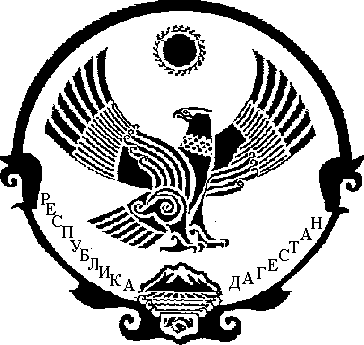 